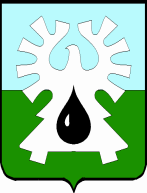 МУНИЦИПАЛЬНОЕ ОБРАЗОВАНИЕ ГОРОД УРАЙХанты-Мансийский автономный округ-ЮграАДМИНИСТРАЦИЯ ГОРОДА УРАЙКомитет по финансам администрации города УрайПРИКАЗОт 21.12.2017                                                                                                                      № 152-одО внесении дополненияв Перечень целевых статей расходов бюджетагородского округа город Урай на 2017 годи на плановый период 2018 и 2019 годов     В соответствии с п.1 статьи 9 и п.4 статьи 21 Бюджетного кодекса Российской Федерации: 	1. Внести дополнение в Перечень целевых статей расходов бюджета городского округа город Урай на 2017 год и на плановый период 2018 и 2019 годов, утвержденный приказом Комитета по финансам администрации города Урай от 28.12.2016 №158-од, согласно приложению.	2. Опубликовать приказ в газете «Знамя» и разместить на официальном сайте органов местного самоуправления города Урай в информационно-телекоммуникационной сети «Интернет».		3. Контроль за выполнением приказа возложить на начальника бюджетного управления Комитета по финансам администрации города Урай Л.В.Зорину. Председатель                                                                                                          И.В.Хусаинова  Приложение к приказу от 21.12.2017 №152-од 1. В основное мероприятие «Обеспечение деятельности (оказание услуг) муниципальных учреждений» подпрограммы 1 «Развитие физической культуры и спорта в городе Урай» муниципальной программы «Развитие физической культуры, спорта и туризма в городе Урай» на 2016-2018 годы добавить строку: «».Дополнение в Перечень целевых статей расходов бюджета городского округа город Урай на 2017 год и на плановый период 2018 и 2019 годов: 06 1 02 85200Иные межбюджетные трансферты на реализацию мероприятий по проведению смотров-конкурсов в сфере физической культуры и спорта